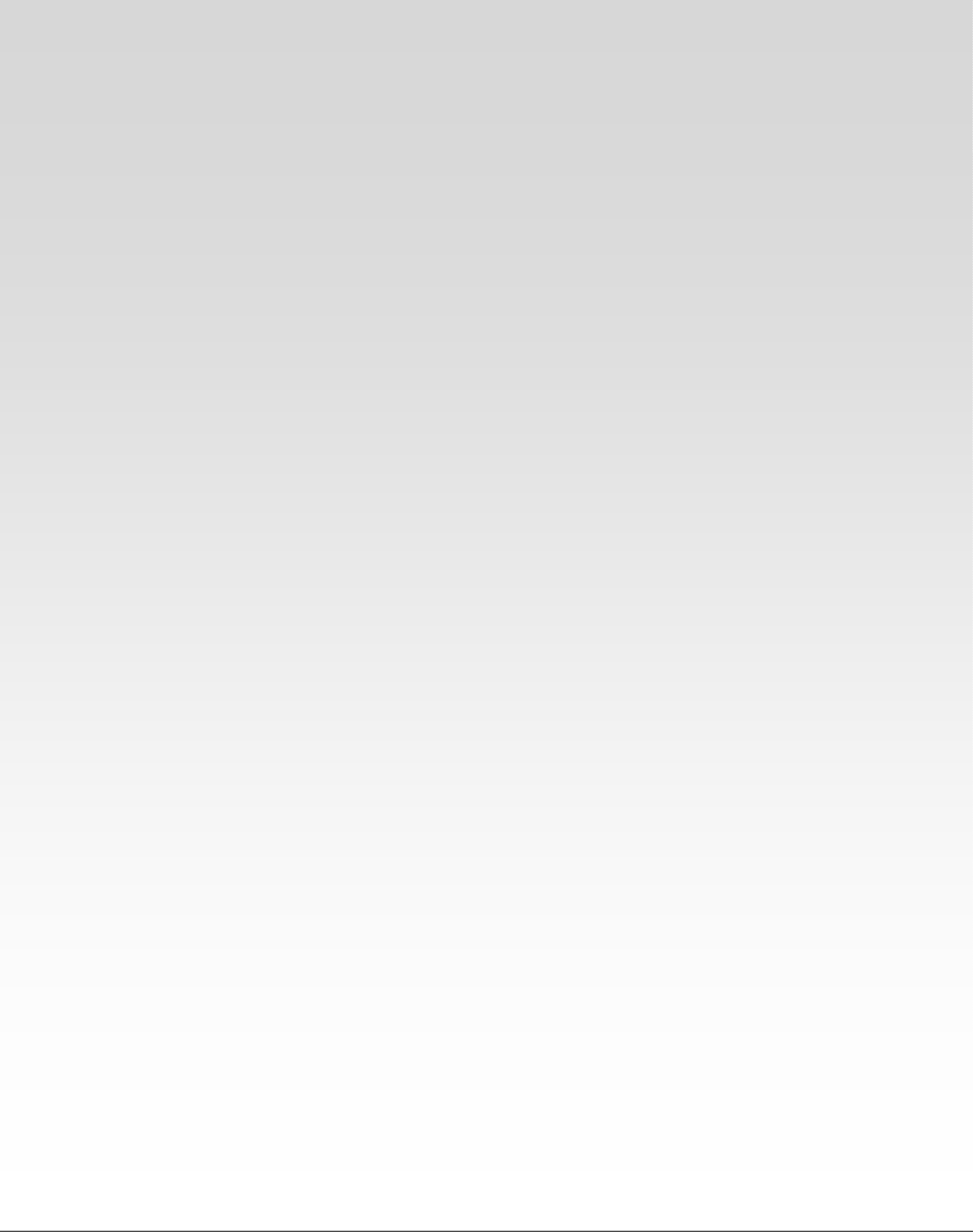 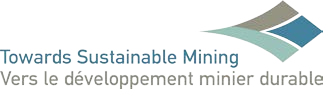 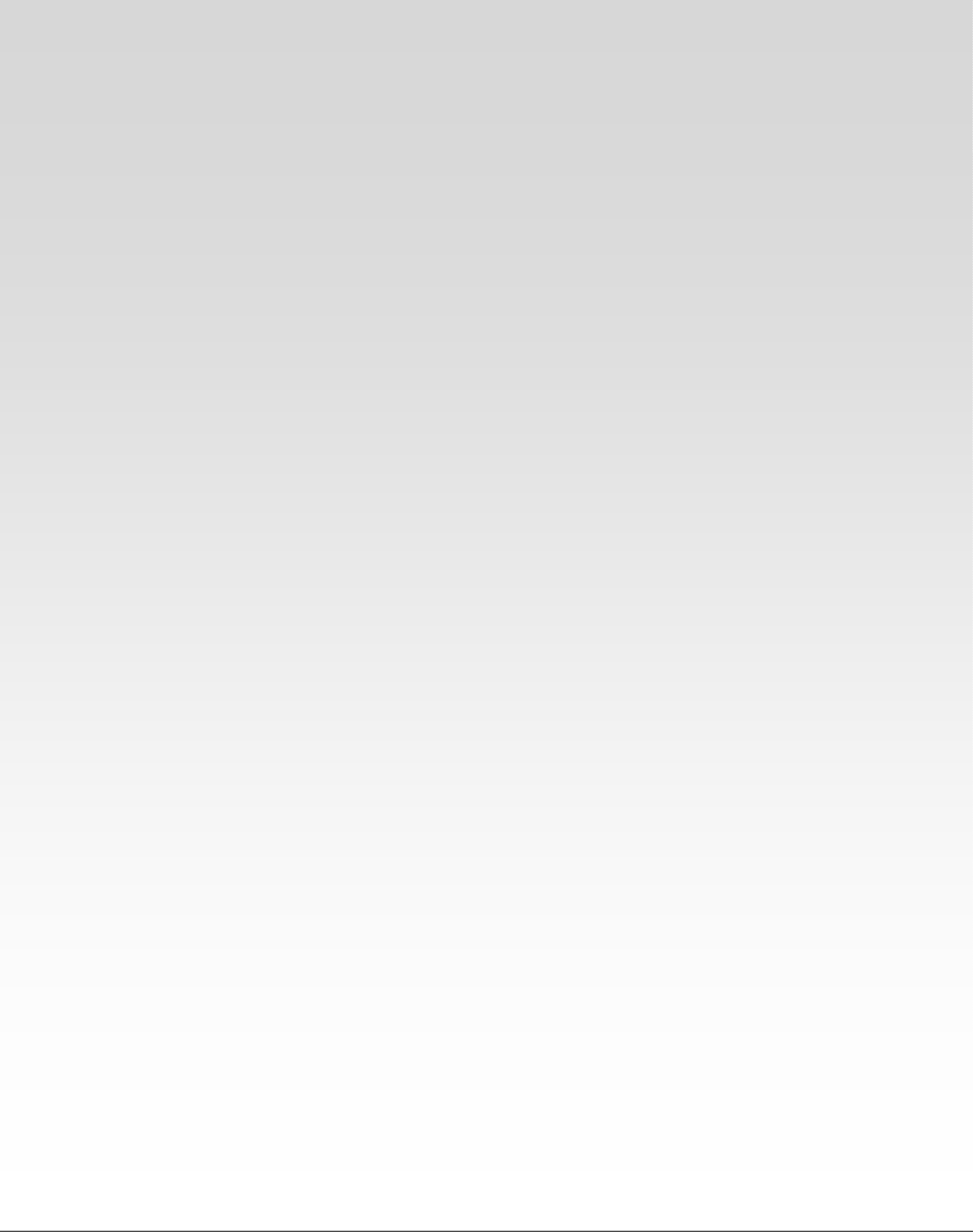 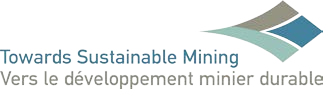 TSM BrasilRumo à Mineração SustentávelProtocolo Planejamento de Gerenciamento de Crise e ComunicaçãoProtocolo de AVALIAÇÃO- TSMUma ferramenta para avaliar o Desempenho do Planejamento de Gerenciamento de Crise e Comunicação.PropósitoFornecer orientações às empresas associadas para concluírem a avaliação do planejamento de gerenciamento de crise e comunicação, frente aos indicadores da iniciativa TSM. O protocolo de avaliação estabelece as expectativas gerais das empresas associadas da MAC sobre o planejamento de gerenciamento de crise e comunicação, em apoio à iniciativa TSM.	 Como em outros sistemas de gestão, ao avaliar o grau de implementação de um indicador do sistema e a qualidade da gestão dos processos, e da intervenção, é necessário ter a opinião de um profissional. Aplicar este protocolo vai demandar vasta experiência em auditorias e avaliação de sistemas; conhecimentos e experiência em práticas de planejamento de gerenciamento de crise e comunicação, inclusive de relevantes regimes regulatórios e requisitos. Esse protocolo de avaliação fornece o nível de implementação do planejamento de gerenciamento de crise, em apoio à iniciativa TSM, mas não constitui, por si só, uma garantia da eficácia das suas atividades.Indicadores de DesempenhoForam estabelecidos três indicadores de desempenho:Gerenciamento de crise e agilidade da comunicaçãoAs empresas associadas devem executar o gerenciamento de crise e o plano de comunicação.RevisãoAs empresas associadas irão analisar e atualizar, regularmente, seus respectivos sistemas de gerenciamento de crise e planos de comunicação, para assegurar-se que estão prontas para responder, adequadamente, às necessidades da empresa e aos riscos associados às suas operações, refletindo as melhores práticas do setor.TreinamentoSerá realizado, anualmente, um treinamento em gerenciamento de crise, acompanhado de exercícios de simulação.O avaliador do protocolo é requisitado a determinar quando os critérios de cada indicador são atendidos pela empresa e pelas instalações operacionais, fornecendo a resposta sim/não para cada indicador. Todos os critérios devem ser atendidos para cada indicador, a fim de obter a classificação SIM. Quando um elemento de desempenho ou um indicador não for relevante, deve ser escolhida a opção N/A (nenhuma das alternativas).Avaliações Corporativas e das InstalaçõesPara o gerenciamento de crise plano de comunicação, as empresas são convidadas a apresentar uma avaliação para cada indicador para seu escritório corporativo, assim como para cada uma de suas instalações operacionais canadenses. Um plano corporativo de crise, completo e eficaz, conforme descrito no guia MAC’s Crisis Management and Communications Planning Reference Guide*, inclui a criação de equipes para crise locais, em apoio ao gerenciamento de crise completo e corporativo. Os protocolos foram concebidos para que, as empresas possam avaliar o estado do gerenciamento de crise e o plano de comunicação, em ambos os níveis: corporativo e das instalações. Esta abordagem permite que as empresas identifiquem os seus pontos fortes e, fracos, dentro das organizações.* Guia de Referência em Planos de Comunicação e Gerenciamento de Crise da MAC. Estas diretrizes fornecem referências úteis, mas não devem ser usadas como fonte de critérios adicionais.GERENCIAMENTO DE CRISE E AGILIDADE DA COMUNICAÇÃORequisitoAs empresas associadas devem ter o gerenciamento de crise e o plano de comunicação funcionando.Gerenciamento de Crise e Agilidade da Comunicação:Critérios de Avaliação - CorporativoApós as entrevistas e a revisão da documentação, determinar se:O CEO endossou e apoiou o gerenciamento de crise e o plano de comunicação.Foram identificados riscos e ameaças plausíveis para a empresa e foram estabelecidos protocolos para abordá-los.Os resultados dessas avaliações foram compartilhados entre os níveis corporativo e das operações.Foi criada uma Equipe Corporativa para Gerenciamento de Crise com funções e responsabilidades definidas.Em casos de crise, há um mecanismo de notificação para ativar a Equipe Corporativa para Gerenciamento de Crise.Foi designado e treinado um porta-voz da área de mídia.O Planejamento de Gerenciamento de Crise e Comunicação é um documento controlado.Todos os membros da Equipe Corporativa para Gerenciamento de Crise receberam o plano e a lista com os contatos-chave.Foi criado e, equipado, um centro para controle de crise.Foram compiladas as folhas de registro com os telefones para os contatos-chave da mídia.Foram estabelecidos mecanismos para alertar os funcionários sobre a crise e seu desenvolvimento.Foram compiladas informações relevantes, a respeito de riscos e ameaças plausíveis, para os principais stakeholders. Gerenciamento de Crise e Agilidade da Comunicação:Critérios de Avaliação - Instalação Após as entrevistas e a revisão da documentação, determinar se:Foram identificados riscos e ameaças plausíveis para a empresa e foram estabelecidos protocolos para abordá-los.Os resultados dessas avaliações foram compartilhados com o escritório corporativo.Foi criada uma Equipe Local para Gerenciamento de Crise com funções e responsabilidades definidas.Em caso de crise, existe um mecanismo de notificação para ativar a Equipe Local de Gerenciamento de Crise.Foi designado e treinado um porta-voz da mídia.O Plano Local de Gerenciamento de Crise e comunicação é um documento controlado.Todos os membros da Equipe Local de Gerenciamento de Crise receberam o plano e a lista de contatos.Foi criado e equipado um centro de controle da crise.Foram compiladas as folhas de registro com os telefones dos contatos-chave da mídia.  Foram estabelecidos mecanismos para alertar os funcionários sobre a crise e seus andamentos.Foram compiladas informações relevantes sobre riscos e ameaças plausíveis para os principais stakeholders. A instalação reúne-se com os representantes Sênior das autoridades locais, encarregados do setor de respostas a emergências (quando houver): anualmente.RevisãoRequisitoAs empresas associadas irão analisar e atualizar o plano de gerenciamento de crise e comunicação para                              assegurar-se que, estão prontas a responder às necessidades da empresa e aos riscos associados às suas operações, adequadamente, e refletindo as melhores práticas do setor.RevisãoCRITÉRIOS DE AVALIAÇÃO – NÍVEL CORPORATIVOApós as entrevistas e a revisão da documentação, determinar se:O Plano Corporativo de Gerenciamento de Crise e Comunicação é revisado e atualizado regularmente:quando há uma mudança de funcionários associados à implementação do plano de gerenciamento de crise;quando há uma mudança nos negócios (Exemplo: uma nova mina); e/oua cada 18-24 meses.O mecanismo para notificar a equipe de gerenciamento de crise é testado duas vezes por ano (no mínimo).Os mecanismos para alertar os funcionários sobre uma crise e seus andamentos são testados uma vez por ano (no mínimo).Existem processos para garantir que, novos integrantes da equipe da crise se familiarizem com o plano, logo após ingressarem na equipe (nos dois meses iniciais).CRITÉRIOS DE AVALIAÇÃO – NÍVEL DA INSTALAÇÃOApós as entrevistas e a revisão da documentação, determinar se:Os planos locais de gerenciamento de crise e comunicação são revistos e atualizados, regularmente:quando houver mudança de pessoal associado à implementação do plano de gerenciamento de crise e comunicação e/ou;a cada 18 até 24 meses.O mecanismo de notificação para a equipe de gerenciamento de crise é testado duas vezes ao ano(no mínimo).Os mecanismos de notificação aos funcionários, e os andamentos da crise são testados uma vez ao ano (no mínimo).O plano da instalação é compartilhado com o escritório corporativo.Existem processos garantindo que novos integrantes da equipe de crise se familiarizem com o plano, logo após ingressarem na equipe (nos dois meses iniciais).3. TREINAMENTORequisitoSerá realizado um treinamento em gerenciamento de crise, acompanhado por exercícios de simulação, uma vez ao ano.Treinamento		CRITÉRIOS DE AVALIAÇÃO – NÍVEL CORPORATIVO 		Após as entrevistas e a revisão da documentação determinar se:Foram realizados os exercícios de simulação de crise, conhecidos como Tabletop exercise, anualmente.              CRITÉRIOS DE AVALIAÇÃO – NÍVEL DA INSTALAÇÃO	              Após as entrevistas ea  revisão da documentação determinar se:Foram realizados os exercícios de simulação de crise, conhecidos como Tabletop exercise, anualmente.Uma simulação completa da crise é realizada a cada três anos. ANEXO 1: PERGUNTAS FREQUENTESOrientações Específicas do ProtocoloO que é uma crise?Uma "crise" é definida como um evento repentino que pode afetar, consideravelmente, a capacidade da empresa de realizar seus negócios.É importante saber distinguir uma emergência que, pode e deve ser tratada pela administração local conforme os planos de resposta a emergências e uma crise, cuja solução requer o envolvimento e as ações dos gestores Sênior da corporação. Situações que denotam se uma crise está instalada ou está evoluindo:A emergência representa uma ameaça significativa para o público ou os funcionários.Uma situação emergencial provoca o escrutínio do governo.Perdeu-se o controle total da situação - outras agências estão assumindo o comando.A situação causou interesse da mídia nacional ou internacional.A situação vai piorar e não há solução imediata à vista.A reputação da corporação pode deteriorar-se ou ter sua missão ou lucros ameaçados.  Os acidentes sujeitos ao gerenciamento de crise podem incluir:Emergências industriais como acidentes, resultando em ferimentos graves ou danos materiais, incêndio, colapso de edifício, desmoronamento de minas, inundações, explosões, falha de energia, congelamento, perda de água.Desastres naturais como inundações, deslizamento de lama, tsunami, tornado, furacão, terremotos, fogo ou vulcão, que podem comprometer a segurança pessoal ou as operações comerciais; e interromper de forma drástica o transporte comercial e as comunicações com os locais afetados.Emergências médicas nas jurisdições onde o atendimento médico é remoto ou carente.Despejo acidental de rejeitos como falhas em barragens de rejeitos ou derramamento químico, que podem impactar o meio ambiente ou a saúde e a segurança das pessoas afetadas.Incidentes de pessoas desaparecidas relacionados a circunstâncias criminais ou não criminais.Riscos políticos e de segurança como sequestros, extorsão, ameaça de bomba, bombardeios, agitação política ou civil, detenção ilegal pelas autoridades locais, atos insurgentes e guerrilha.Qualquer outro evento inesperado que pode ameaçar a segurança dos funcionários da empresa ou do contratante, ou da comunidade local, ou então, prejudicar a reputação da empresa como um cidadão corporativo responsável.Uma instalação da rede compartilhada, como é o caso da SharePoint, constitui uma ameaça plausível em avaliação de riscos?Sim. Publicar um documento com a identificação de ameaças e riscos plausíveis numa rede compartilhada, como é o caso da SharePoint, é a forma mais adequada para compartilhar as avaliações, entre o escritório corporativo e a instalação; porém, é importante lembrar que, algum tipo de notificação deverá ser enviado à pessoa responsável.O que constitui um documento controlado?Um documento controlado tem recursos de rastreamento que permitem aos funcionários acessarem os documentos atualizados. Isso significa que há um processo para revisar e aprovar o documento, enquanto as versões desatualizadas são destruídas, retiradas de circulação e substituídas. O controle de documentos requer um processo que possa rastrear documentos emitidos. Este processo sobre registros vai garantir que sempre seja enviada a revisão mais recente, substituindo todas as cópias anterior.Trata-se de um processo onde o documento pode ser apresentado tanto em formato físico quanto eletrônico.  No caso de documentos eletrônicos, é compreensível que o processo chegue até a hora da impressão, e uma vez que o documento for impresso não será mais considerado controlado.O que é um exercício Tabletop em gerenciamento de crise?Um exercício Tabletop é uma ferramenta útil e, econômica, para ‘afiar’ as competências do gerenciamento de crise e da comunicação, e ajudar a equipe da crise, na identificação dos pontos fracos ou lacunas presentes no planejamento do gerenciamento da crise.Trabalhando a partir de um cronograma de eventos, um facilitador oferece à equipe de crise (grupo de gestão) uma série de situações a serem analisadas e discutidas, antes que as decisões e ações sejam tomadas. Através de elementos como a complexidade e assiduidade dos problemas, coloca-se a equipe sob pressão, enquanto os facilitadores levantam questões a partir do ponto de vista de audiências externas.Na seção 8 do guia MAC’ Guidelines for Corporate Crisis Management and Communications Planning, há diferentes tipos de exercícios em planejamento de gerenciamento de crise, inclusive com simulações completas sobre crises. Muitas empresas de comunicação e relações públicas oferecem serviços em gerenciamento de crise e treinamento em comunicações.Como avaliar uma instalação com um novo plano de crise que, ainda, não completou todo o exercício de simulação de crise?Uma instalação com um novo plano tem o prazo de três anos, nos quais poderá planejar e realizar os exercícios completos da simulação. Desde que o novo plano tenha sido testado pelos exercícios Tabletop, o avaliador poderá responder "Sim" para este indicador.Uma crise de verdade pode cumprir os requisitos de um teste sobre o plano de gerenciamento de crise e comunicação?Sim, uma crise de verdade pode atender aos requisitos de um teste, se o plano for implementado em resposta à crise, e após a crise, a equipe reuniu-se para rever a implementação e identificou as lições aprendidas, assim como as necessidades de efetivar modificações ao plano. Os resultados desta revisão devem ser documentados.O exercício anual Tabletop deverá abordar toda a instalação?Não. A abordagem de toda instalação não é uma exigência, mas espera-se que que os exercícios Tabletop testem diferentes situações e aspectos do negócio, para que o plano completo de crise seja testado e aperfeiçoado a longo prazo.Como pode uma empresa, cuja estrutura corporativa permite a locação de seus gestores em várias partes do mundo, atender ao requisito de disponibilizar uma sala para crises equipada?Reconhece-se que ter uma sala para crises pode não ser adequado para alguns escritórios corporativos (periféricos), mas se houver um processo formal permitindo reunir a equipe de crise, mediante uso de tecnologias, a empresa poderá obter um "Sim" para o indicador 1.Para as empresas sediadas fora do Canadá, quem deve endossar e apoiar o plano de gerenciamento de crise e comunicação?Para as empresas sediadas fora do Canadá, o único a endossar e apoiar o plano de gerenciamento de crise e comunicação, será a pessoa com o cargo executivo (Sênior) de maior nível hierárquico no país. ANEXO 2: FICHA DE AUTOAVALIAÇÃO - TSMPlano de Gerenciamento de Crise e Comunicação - Nível CorporativoPlanejamento de Gerenciamento de Crise – Nível da Instalação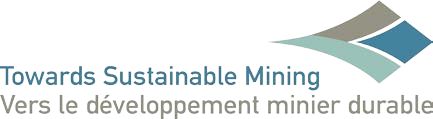 Para mais informações sobre a TSM, acessar:Associação de Mineração do Canadá (The Mining Association of Canada)www.mining.ca/tsmAssociação de Mineração de Quebec (Quebec Mining Association)www.amq-inc.comAssociação da Mineração da Finlândia (Finnish Mining Association - FinnMin)www.kaivosvastuu.fi/in-englishCâmara Argentina de Empresários da Mineração (The Argentinean Chamber of Mining Entrepreneurs - CAEM)www.caem.com.ar/hms/Câmara das Mineradoras de Botswana (Botswana Chamber of Mines)www.bcm.org.bwConfederação Nacional de Empresários da Mineração e Metalurgia (Confederación nacional de empresarios de la minería y de la metalurgia - CONFEDEM)www.confedem.comEstá autorizada a reprodução da publicação para fins educativos ou sem interesses comerciais sem o consentimento da Associação de Mineração do Canadá, desde que a fonte original seja mencionada. Está proibida a reprodução da publicação para revenda, ou outros fins comerciais, sem o consentimento prévio e escrito da Associação de Mineração do Canadá (Mining Association of Canada).©2017 The Mining Association of Canada. Marca registrada: inclui, porém não se limita a Towards Sustainable Mining®, TSM®, as figuras dos arcos em forma de losango e os desenhos dos quadriláteros são também marcas registradas ou logomarcas da Associação de Mineração do Canadá e/ou em outros países.Nome da instalação:Nome da empresa:Avaliado por:Data do envio:Documentação/Comprovantes:Documentação/Comprovantes:NOME DO DOCUMENTOLocalizaçãoEntrevistados:Entrevistados:Entrevistados:Entrevistados:NomeCargoNomeCargoPerguntaSIMNÃONA DESCRIÇÃO E FATOSINDICADOR 1: GERENCIAMENTO DE CRISE E PRONTIDÃO DA COMUNICAÇÃOINDICADOR 1: GERENCIAMENTO DE CRISE E PRONTIDÃO DA COMUNICAÇÃOINDICADOR 1: GERENCIAMENTO DE CRISE E PRONTIDÃO DA COMUNICAÇÃOINDICADOR 1: GERENCIAMENTO DE CRISE E PRONTIDÃO DA COMUNICAÇÃOINDICADOR 1: GERENCIAMENTO DE CRISE E PRONTIDÃO DA COMUNICAÇÃOINDICADOR 1: GERENCIAMENTO DE CRISE E PRONTIDÃO DA COMUNICAÇÃOIndicador 11. O CEO endossou e apoiou o plano de gerenciamento de crise e comunicação?Indicador 12. Foram identificadas ameaças e riscos plausíveis para a empresa e foram criados protocolos para abordá-los?Indicador 13. Os resultados dessas avaliações foram compartilhados entre os níveis: corporativo e de operações?Indicador 14. Foi criada uma equipe de gerenciamento de crise corporativa,com papéis e responsabilidades definidas?Indicador 15. Existe um mecanismo de notificação para ativar a equipe corporativa de gerenciamento de crise no caso de umacrise?Indicador 16. Foi designado e treinado um porta-voz da mídia?Indicador 17. O Plano de Gerenciamento de Crise e Comunicação   um documento controlado?Indicador 18. Todos os membros da Equipe Corporativa de Gerenciamento de Crise receberam o plano e a lista de contatos importantes?Indicador 19. Foi criado e equipado um centro de controle para a crise?Indicador 110. As folhas de registro com os contatos para mídia e telefones estão prontas?Indicador 111. Foram criados mecanismos de alerta para os funcionários sobre a crise e seus andamentos?Indicador 112. Foram compiladas informações com os contatos para os principais stakeholders sobre os riscos e as ameaças plausíveis?Indicador 1Se você respondeu "Sim" a todas as perguntas, atribua um "Sim" para este indicador. Caso contrário, atribuir um "Não".Se você respondeu "Sim" a todas as perguntas, atribua um "Sim" para este indicador. Caso contrário, atribuir um "Não".Se você respondeu "Sim" a todas as perguntas, atribua um "Sim" para este indicador. Caso contrário, atribuir um "Não".Se você respondeu "Sim" a todas as perguntas, atribua um "Sim" para este indicador. Caso contrário, atribuir um "Não".Se você respondeu "Sim" a todas as perguntas, atribua um "Sim" para este indicador. Caso contrário, atribuir um "Não".DESEMPENHO CORPORATIVO AVALIADO PARA O INDICADOR 1DESEMPENHO CORPORATIVO AVALIADO PARA O INDICADOR 1DESEMPENHO CORPORATIVO AVALIADO PARA O INDICADOR 1DESEMPENHO CORPORATIVO AVALIADO PARA O INDICADOR 1S / N: 	PerguntaSIMNÃONA DESCRIÇÃO E FATOSINDICADOR 2: REVISÃOINDICADOR 2: REVISÃOINDICADOR 2: REVISÃOINDICADOR 2: REVISÃOINDICADOR 2: REVISÃOINDICADOR 2: REVISÃOIndicador 21. O Plano Corporativo de Gerenciamento de Crise e Comunicação é revisado e atualizado regularmente:quando há mudança de funcionários associados à implementação do plano de gerenciamento de crise e comunicação?Indicador 2quando há mudança nos negócios, por exemplo uma nova mina), e/ou a cada 18 até 24 meses?Indicador 22. O mecanismo para notificar a equipe de crise foi testado duas vezes ao ano (no mínimo)?Indicador 23. Os mecanismos para alertar os funcionários sobre crises e seus desenvolvimentos foram testados uma vez ao ano (no mínimo)?Indicador 24. Há processos para garantir que novos membros da equipe de crise se familiarizem com o plano nos dois primeiros meses, após ingressar naequipe?Indicador 2Se você respondeu "Sim" a todas as perguntas, atribua um "Sim" para este indicador. Caso contrário, atribuir um "Não".Se você respondeu "Sim" a todas as perguntas, atribua um "Sim" para este indicador. Caso contrário, atribuir um "Não".Se você respondeu "Sim" a todas as perguntas, atribua um "Sim" para este indicador. Caso contrário, atribuir um "Não".Se você respondeu "Sim" a todas as perguntas, atribua um "Sim" para este indicador. Caso contrário, atribuir um "Não".Se você respondeu "Sim" a todas as perguntas, atribua um "Sim" para este indicador. Caso contrário, atribuir um "Não".DESEMPENHO CORPORATIVO AVALIADO PARA O INDICADOR 2DESEMPENHO CORPORATIVO AVALIADO PARA O INDICADOR 2DESEMPENHO CORPORATIVO AVALIADO PARA O INDICADOR 2DESEMPENHO CORPORATIVO AVALIADO PARA O INDICADOR 2S / N:	PerguntaSIMNÃONA DESCRIÇÃO E FATOSINDICADOR 3: TREINAMENTOINDICADOR 3: TREINAMENTOINDICADOR 3: TREINAMENTOINDICADOR 3: TREINAMENTOINDICADOR 3: TREINAMENTOINDICADOR 3: TREINAMENTOIndicador 31. São realizados exercícios de simulação Tabletop: anualmente?Indicador 3Se você respondeu "Sim" a esta pergunta, atribua um "Sim" para este indicador. Caso contrário, atribuir um "Não".Se você respondeu "Sim" a esta pergunta, atribua um "Sim" para este indicador. Caso contrário, atribuir um "Não".Se você respondeu "Sim" a esta pergunta, atribua um "Sim" para este indicador. Caso contrário, atribuir um "Não".Se você respondeu "Sim" a esta pergunta, atribua um "Sim" para este indicador. Caso contrário, atribuir um "Não".Se você respondeu "Sim" a esta pergunta, atribua um "Sim" para este indicador. Caso contrário, atribuir um "Não".DESEMPENHO CORPORATIVO AVALIADO PARA O INDICADOR 3DESEMPENHO CORPORATIVO AVALIADO PARA O INDICADOR 3DESEMPENHO CORPORATIVO AVALIADO PARA O INDICADOR 3DESEMPENHO CORPORATIVO AVALIADO PARA O INDICADOR 3S / N:	Nome da instalação:Nome da empresa:Avaliado por:Data do envio:Documentação/ Comprovantes:Documentação/ Comprovantes:NOME DO DOCUMENTOLocalizaçãoEntrevistados:Entrevistados:Entrevistados:Entrevistados:NomeCargoNomeCargoPerguntaSIMNÃONA DESCRIÇÃO E FATOSINDICADOR 1: PREPARAÇÃO PARA O GERENCIAMENTO DA CRISEINDICADOR 1: PREPARAÇÃO PARA O GERENCIAMENTO DA CRISEINDICADOR 1: PREPARAÇÃO PARA O GERENCIAMENTO DA CRISEINDICADOR 1: PREPARAÇÃO PARA O GERENCIAMENTO DA CRISEINDICADOR 1: PREPARAÇÃO PARA O GERENCIAMENTO DA CRISEINDICADOR 1: PREPARAÇÃO PARA O GERENCIAMENTO DA CRISEIndicador 11. Foram identificados riscos e ameaças plausíveis (para a empresa), e foram estabelecidos protocolos para abordá-los?Indicador 12. Os resultados dessas avaliações foram compartilhados com o escritório corporativo?Indicador 13. Foi criada uma equipe local de gerenciamento de crises, com funções e responsabilidades definidas?Indicador 14. Existe um mecanismo de notificação para ativar a equipe local de gerenciamento de crise, em caso de crise?Indicador 15. Foi designado e treinado algum porta-voz da mídia?Indicador 16. O Plano Local de Gerenciamento de Crise e Comunicação é um documento controlado?Indicador 17. Todos os membros da equipe local de gerenciamento de crises receberam o plano e a lista de contatos importantes?Indicador 18. Foi criado e equipado um centro para o controle de crise?Indicador 19. Foram compiladas folhas de registro com os contatos chave da mídia e números de telefones?Indicador 110. Foram criados mecanismos de alerta para os funcionários sobre a crise e seus andamentos?Indicador 111. Foram compiladas informações para os principais stakeholders sobre riscos e ameaças plausíveis?Indicador 112. A instalação reúne-se com os gestores Sênior das autoridades locais em respostas a emergências (quando houver):anualmente?Indicador 1Se você respondeu "Sim" a todas as perguntas, atribua um "Sim" para este indicador. Caso contrário, atribuir um "Não".Se você respondeu "Sim" a todas as perguntas, atribua um "Sim" para este indicador. Caso contrário, atribuir um "Não".Se você respondeu "Sim" a todas as perguntas, atribua um "Sim" para este indicador. Caso contrário, atribuir um "Não".Se você respondeu "Sim" a todas as perguntas, atribua um "Sim" para este indicador. Caso contrário, atribuir um "Não".Se você respondeu "Sim" a todas as perguntas, atribua um "Sim" para este indicador. Caso contrário, atribuir um "Não".DESEMPENHO AVALIADO DA INSTALAÇÃO PARA O INDICADOR 1DESEMPENHO AVALIADO DA INSTALAÇÃO PARA O INDICADOR 1DESEMPENHO AVALIADO DA INSTALAÇÃO PARA O INDICADOR 1DESEMPENHO AVALIADO DA INSTALAÇÃO PARA O INDICADOR 1S / N: 	PerguntaSIMNÃONA DESCRIÇÃO E FATOSINDICADOR 2: REVISÃOINDICADOR 2: REVISÃOINDICADOR 2: REVISÃOINDICADOR 2: REVISÃOINDICADOR 2: REVISÃOINDICADOR 2: REVISÃOIndicador 21. O Plano Local de Gerenciamento de Crise e Comunicação é revisto e atualizado, regularmente, quando há mudança dos funcionários associados à implementação do plano e/ou a cada 18 até 24 meses?Indicador 22. O mecanismo de notificação para a equipe de gerenciamento de crise é testado duas vezes ao ano (no mínimo)?Indicador 23. Os mecanismos para alertar os funcionários sobre uma crise e seus andamentos são testados uma vez ao ano (no mínimo)?Indicador 24. O plano da instalação é compartilhado com o escritório corporativo?Indicador 25. Há processos garantindo que novos integrantes da equipe de crise estejam familiarizados, logo após ingressarem na equipe (nos dois meses iniciais)?Indicador 2Se você respondeu "Sim" a todas as perguntas, atribua um "Sim" para este indicador. Caso contrário, atribuir um "Não".Se você respondeu "Sim" a todas as perguntas, atribua um "Sim" para este indicador. Caso contrário, atribuir um "Não".Se você respondeu "Sim" a todas as perguntas, atribua um "Sim" para este indicador. Caso contrário, atribuir um "Não".Se você respondeu "Sim" a todas as perguntas, atribua um "Sim" para este indicador. Caso contrário, atribuir um "Não".Se você respondeu "Sim" a todas as perguntas, atribua um "Sim" para este indicador. Caso contrário, atribuir um "Não".DESEMPENHO AVALIADO DA INSTALAÇÃO PARA O INDICADOR 2DESEMPENHO AVALIADO DA INSTALAÇÃO PARA O INDICADOR 2DESEMPENHO AVALIADO DA INSTALAÇÃO PARA O INDICADOR 2DESEMPENHO AVALIADO DA INSTALAÇÃO PARA O INDICADOR 2S / N:	PerguntaSIMNÃONA DESCRIÇÃO E FATOSINDICADOR 3: TREINAMENTOINDICADOR 3: TREINAMENTOINDICADOR 3: TREINAMENTOINDICADOR 3: TREINAMENTOINDICADOR 3: TREINAMENTOINDICADOR 3: TREINAMENTOIndicador 31. Os exercícios de simulação Tabletop são realizados: anualmente?Indicador 32. Realiza-se alguma simulação completa a cada três anos?Indicador 3Se você respondeu "Sim" a todas as perguntas, atribua um "Sim" para este indicador. Caso contrário, atribuir um "Não".Se você respondeu "Sim" a todas as perguntas, atribua um "Sim" para este indicador. Caso contrário, atribuir um "Não".Se você respondeu "Sim" a todas as perguntas, atribua um "Sim" para este indicador. Caso contrário, atribuir um "Não".Se você respondeu "Sim" a todas as perguntas, atribua um "Sim" para este indicador. Caso contrário, atribuir um "Não".Se você respondeu "Sim" a todas as perguntas, atribua um "Sim" para este indicador. Caso contrário, atribuir um "Não".DESEMPENHO AVALIADO DA INSTALAÇÃO PARA O INDICADOR 3DESEMPENHO AVALIADO DA INSTALAÇÃO PARA O INDICADOR 3DESEMPENHO AVALIADO DA INSTALAÇÃO PARA O INDICADOR 3DESEMPENHO AVALIADO DA INSTALAÇÃO PARA O INDICADOR 3S / N: 	